AGENDA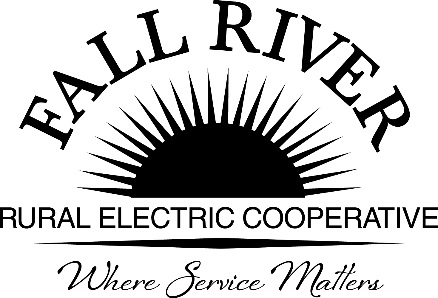 January 23, 2023Fall River Rural Electric Cooperative, Inc. Board of Directors		Regular Board MeetingAshton Main Office1150 N 3400 EAshton, ID 83420Start Time:  10:00 a.m. *Items that need action taken.  Stop Time: 4:00 p.m.Click on the blue boxes below to access “go to” links for items included in packet.10:00 a.m.	1.	Preliminary Call to Order			Determination of Quorum			Invocation – Jodi Stiehl			Pledge of Allegiance10:15 a.m.	2.	*Approval of Agenda10:20 a.m.	3.	* Approval of Minutes for December 19, 2022 (Included in packet)10:25 a.m.	4. 	Gary Wiens, MECA CEO and Mark Lambrecht, MECA Govt. Affairs Dir. 5. 	Member Comments –	Jay Hanson Member Comment and Patronage Capital CommentsRalph Burton – Ron & Marilyn Myler (Included in packet)Facebook Comments (Included in packet)10:55 a.m.	6.	Financial & Statistical Reports December 31, 2022, Financial Reports (Included in packet)Field Audit to begin February 6th 11:10 a.m.	7.	Cooperative Business……………….............................................. Energy Expo and Annual Meeting PreparationsHigh Level Recap of an In-person Hybrid and Virtual Annual Meeting (Included in packet)* Nominating Committee Potential Member List – Board to Suggest Names to Remove and Add (Included in packet)Annual Meeting Deadline Dates (Included in packet)PNGC Post 2028 Contract Discussion and Overview (Included in packet)BPA Bill Credit for RDC and LDD ~$2M over the next ten months – Defer and Amortize through 2028 (Included in packet)Report on Corporate Sponsored Post-2028 meeting on January 18 & 19 – verbal reportACRE Contributions – Board & Management ACRE Name Change (Included in packet)ACRE Contribution Form (Included in packet)Pre-Audit Conference Call Summary – Anna LindstedtICUA Legislative Conference discussion and reportsMECA Poll Results on Limitations for Board Service for Prior Cooperative Employees (Included in packet)NWPPA Director Nominations Letter (Included in packet)CoBank Director Elections Information (Included in packet)Noon – Lunch Provided8.	Cooperative Reports Board Reports to include meetings attended; interesting industry articles and trends to discuss9.	*Approval of Consent Agenda (Included in packet)(All matters listed within the Consent Agenda have been distributed to each member of the Board of Directors for reading and study will be considered routine and will be enacted by one motion of the Board. If separate discussion is desired, that item may be removed from the Consent Agenda and placed on the regular agenda by request. Directors please call prior to the meeting.)Approval of Expense VouchersNew Memberships Purchase of Power Agreements Check Report  Safety Report  Early Retirement of Patronage Capital 1:30 p.m.   	10.	Executive Session ………………......................................................PersonnelBusiness Confidential Legal Updates ______________________________________________________________________________2:30 p.m.	11.	Management Discussion Items ……………...............................................Internal Audit Report (Included in packet)Approved Changes to management Policy GP 618 Drug and Alcohol Policy (Included in packet)Summary of Fall River’s Stuff the Trailer for local food banks (Included in packet)Victor Future Substation Land Purchase Update (Included in packet)Employee Housing Update Member EV Lease Schedule (Included in packet)EV Charging Station Update PNGC Patronage Capital Allocation for 2022 (Included in packet)PPC Committee Assignments (Included in packet)Hydro Facilities Update – (Included in packet)Island Park  BuffaloFelt OperatingChester UpdateWest Yellowstone Hospital Letter of Support (Included in packet)Donations (Included in packet) Fall River’s Management Report (Included in packet)12.	Reports Board Committees, Meetings, & Member CommentsExecutive Committee Chairman, Georg BehrensAdministrative Committee Chair, Jeff KeayEngineering & Operations, Brent RobsonFinance Chairman, Anna LindstedtPolicy Committee Chairman, Doug Schmier Attorney Rigby’s Report 3:30 p.m.  	13.    2023 Calendar Jan 23	Policy/ Propane Shareholder/ Board/HH/ MtgFeb 1-2	PPCFeb 4-7	NRECA Director’s Conf. Kansas City, MO
                                                   (Online dates are Feb 6-7)                     Feb 7-8	PNGCFeb 16-17	ICUA Board Mtg. BoiseFeb 20	President’s Day (Closed)Feb 21	Propane Board Mtg (Virtual)Feb 27	Admin Comm/Board/HH MtgMarch 1-2	PPC Mtg – PortlandMarch 5	NRECA BOD MtgMarch 6	ICUA Exec Comm MtgMarch 5-8	NRECA Power Xchange Nashville, TNMarch 7-8	PNGC Mtg (Virtual)March 16-17	ICUA BOD MtgMarch 21	Propane Board MtgMarch 21-22	I & FS Comm MtgMarch 24	FR Scholarship Application DeadlineMarch 27	Policy Comm/Board/HH Mtg*June 17	Fall River Energy Expo/Annual Mtg (Ashton)4:00 p.m.	14.	Adjournment	FYI........................................................................................... (Included in packet)Thank You’s ArticlesChannel 6 KPVI made FRE the lead story in their “Bright Side” weekly feature telling viewers about our record Patronage Capital payout https://www.kpvi.com/bright_side/the-bright-side-for-friday-december-23/article_5eaf25f8-8564-11ed-b9a9-274285fcfaee.htmlJackson Paper $2.6M paid out to customers of Fall River Electric https://www.jhnewsandguide.com/news/environmental/local/2-6m-paid-out-to-customers-of-fall-river-electric/article_43ab0c96-ee97-56cb-aae1-b6d67e18c76c.html